** Indicates possible voting item and open for public comment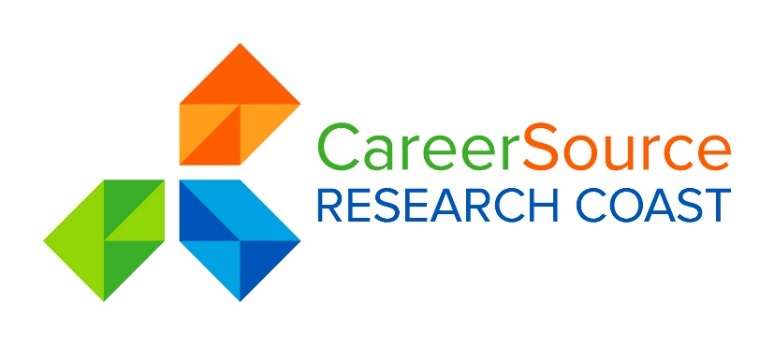 PROGRAMS & SERVICES  COMMITTEE AGENDADate:	Wednesday, April 4, 2018 Time:	8:00 A.M.Place:	CareerSource Research Coast584 NW University Blvd., Suite 100Port St. Lucie, Florida 34986866-482-4473 
https://www3.gotomeeting.com/join/270365422 Dial 1 877 568 4106 
Access Code: 270-365-422PROGRAMS & SERVICES  COMMITTEE AGENDADate:	Wednesday, April 4, 2018 Time:	8:00 A.M.Place:	CareerSource Research Coast584 NW University Blvd., Suite 100Port St. Lucie, Florida 34986866-482-4473 
https://www3.gotomeeting.com/join/270365422 Dial 1 877 568 4106 
Access Code: 270-365-422PROGRAMS & SERVICES  COMMITTEE AGENDADate:	Wednesday, April 4, 2018 Time:	8:00 A.M.Place:	CareerSource Research Coast584 NW University Blvd., Suite 100Port St. Lucie, Florida 34986866-482-4473 
https://www3.gotomeeting.com/join/270365422 Dial 1 877 568 4106 
Access Code: 270-365-4221.Welcome & Attendance2.3.4.5.INFORMATION/DISCUSSION ONLY   INFORMATION/DISCUSSION ONLY   INFORMATION/DISCUSSION ONLY   6.7.Set Agenda Items for Next Meeting – June 6, 20188.Adjournment